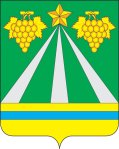 АДМИНИСТРАЦИЯ МУНИЦИПАЛЬНОГО ОБРАЗОВАНИЯ КРЫМСКИЙ РАЙОНПОСТАНОВЛЕНИЕот ______________	№ ________город КрымскО внесении изменений в постановление администрации муниципального образования Крымский район от 22 октября 2021 года № 3187 «Об утверждении Административного регламента по предоставлению муниципальной услуги «Предоставление гражданам для собственных нужд земельных участков, находящихся в государственной или муниципальной собственности, для размещения гаражей»В соответствии с Федеральным законом от 24 июля 2023 года 
№ 338-ФЗ «О гаражных объединениях и о внесении изменений в отдельные законодательные акты Российской Федерации», в целях приведения муниципальных правовых актов муниципального образования Крымский район в соответствие с законодательством Российской Федерации, п о с т а н о в л я ю:1. Внести в постановление администрации муниципального образования Крымский район от 22 октября 2021 года № 3187 «Об утверждении Административного регламента по предоставлению муниципальной услуги «Предоставление гражданам для собственных нужд земельных участков, находящихся в государственной или муниципальной собственности, для размещения гаражей» (в редакции постановления администрации муниципального образования Крымский район от 24 апреля 2023 года № 1212) следующие изменения:1) в подпункте 1 пункта 1.1.4. подраздела 1.1. «Предмет регулирования» после слов «вспомогательного использования» приложения к постановлению «Административный регламент по предоставлению муниципальной услуги «Предоставление гражданам для собственных нужд земельных участков, находящихся в государственной или муниципальной собственности, для размещения гаражей» дополнить словами «, в том числе», слова «в том числе предназначенных и (или) используемых» заменить словами «включая объекты, предназначенные и (или) используемые»;2) подпункт 1.2.1.3. пункта 1.2.1. подраздела 1.2. «Круг заявителей» приложения к постановлению «Административный регламент по предоставлению муниципальной услуги «Предоставление гражданам для собственных нужд земельных участков, находящихся в государственной или муниципальной собственности, для размещения гаражей» после слов «гаражному кооперативу» дополнить словами «или иной некоммерческой организации», после слов «гаражного кооператива» дополнить словами «или иной некоммерческой организации»;3) в пункте 2.6.1. подраздела 2.6. «Исчерпывающий перечень документов, необходимых в соответствии с нормативными правовыми актами для предоставления муниципальной услуги и услуг, которые являются необходимыми и обязательными для предоставления муниципальной услуги, подлежащих представлению заявителем, способы их получения заявителем, в том числе в электронной форме, порядок их представления» приложения к постановлению «Административный регламент по предоставлению муниципальной услуги «Предоставление гражданам для собственных нужд земельных участков, находящихся в государственной или муниципальной собственности, для размещения гаражей»:а) в подпункте 3 слова «и отсутствует проект межевания территории, в границах которой предстоит образовать такой земельный участок» исключить;б) подпункт 4 дополнить словами «(в случае, если ранее государственный кадастровый учет указанного гаража не был осуществлен)»;4) в подразделе 2.10. «Исчерпывающий перечень оснований для приостановления или отказа в предоставлении муниципальной услуги, возвращении заявления» приложения к постановлению «Административный регламент по предоставлению муниципальной услуги «Предоставление гражданам для собственных нужд земельных участков, находящихся в государственной или муниципальной собственности, для размещения гаражей»:а) пункт 2.10.4. дополнить абзацем следующего содержания:«В принятии решения о предварительном согласовании предоставления земельного участка или о предоставлении земельного участка при отсутствии иных оснований, предусмотренных Земельным кодексом Российской Федерации и пунктом 2.10.3. настоящего Административного регламента, не может быть отказано только на основании отсутствия в едином государственном реестре юридических лиц сведений о гаражном кооперативе.»;б) абзац шестой пункта 2.10.7. после слов «статьи 39.17» дополнить словами «, пункта 1 статьи 39.19»;5) в абзаце первом подраздела 2.11. «Перечень услуг, которые являются необходимыми и обязательными для предоставления муниципальной услуги, в том числе сведения о документе (документах), выдаваемом (выдаваемых) организациями, участвующими в предоставлении муниципальной услуги» приложения к постановлению «Административный регламент по предоставлению муниципальной услуги «Предоставление гражданам для собственных нужд земельных участков, находящихся в государственной или муниципальной собственности, для размещения гаражей» слова «и не утвержден проект межевания территории, в границах которой предстоит образовать такой земельный участок» исключить;6) в пункте 3.1.2. подраздела 3.1. раздела 3. «Состав, последовательность и сроки выполнения административных процедур, требования к порядку их выполнения, в том числе особенности выполнения административных процедур в электронной форме, а также особенности выполнения административных процедур в многофункциональных центрах предоставления государственных и муниципальных услуг» слова «курирующему вопросы развития, архитектуры и градостроительства, экономики, имущества и земельных отношений» заменить на слова «курирующему вопросы имущественных и земельных отношений».2. Отделу по взаимодействию со СМИ администрации муниципального образования Крымский район (Безовчук) обнародовать настоящее постановление  путем размещения на официальном сайте администрации муниципального образования Крымский район www.krymsk-region.ru, зарегистрированном в качестве средства массовой информации.3. Постановление вступает в силу после официального обнародования.Первый заместитель главы муниципального образования Крымский район В.Н.Черник
